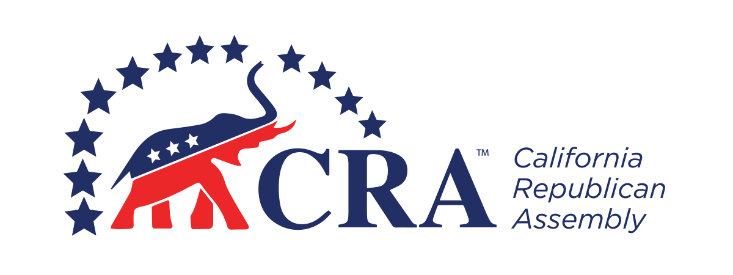 _________________________ Republican Assembly_______________, 20__ General MeetingMONTHLY TREASURER’S REPORT[MONTH] [YEAR]IncomeExpensesOutstanding Checks (Have Not Cleared Bank)Copy of Bank Statement AttachedBeginning Balance (_______________, 20__)$X,XXX.XXDateDescriptionAmount__/__/__Membership Dues$XXX.XX__/__/__Donation from [Name]XXX.XX__/__/__[Income Category]XXX.XX__/__/__[Income Category]XXX.XX__/__/__Interest Earned from BankXXX.XXTotal Income$XXX.XXDateCheck No.Payable ToDescriptionAmount__/__/__XXXX[Payee][Expense Category]$XXX.XX__/__/__XXXX[Payee][Expense Category]XXX.XX__/__/__XXXX[Payee][Expense Category]XXX.XX__/__/__[Payee][Expense Category]XXX.XX__/__/__[Bank Name]Bank Service ChargeXXX.XXTotal ExpensesTotal Expenses$XXX.XXEnding Balance (_______________, 20__)$X,XXX.XXCheck No.Payable ToAmountXXXX[Payee]$XXX.XXXXXX[Payee]XXX.XXTotal Outstanding Checks$XXX.XXReconciled Balance$X,XXX.XX